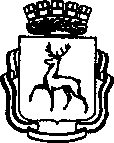 АДМИНИСТРАЦИЯ ГОРОДА НИЖНЕГО НОВГОРОДАДЕПАРТАМЕНТ ОБРАЗОВАНИЯМУНИЦИПАЛЬНОЕ АВТОНОМНОЕОБЩЕОБРАЗОВАТЕЛЬНОЕ УЧРЕЖДЕНИЕ«Школа № 22с углубленным изучением отдельных предметов»603163  г. Нижний Новгород, ул. Верхне-Печерская, 5Ател (831) 460-17-77, 460-17-42http://school22nn.com/, school22nn@mail.ruПРИКАЗ 08.10.  2019г.                                       №  64-у                                              г.Н.НовгородОб участии в школьном этапе Всероссийской олимпиады школьников  по  ОБЖНа основании приказа главы администрации  Нижегородского района Нижнего Новгорода №153 от 12.09.2019г. «Об организации и проведении школьного этапа всероссийской олимпиады в 2019-2020 учебном году».ПРИКАЗЫВАЮ:Провести школьную олимпиаду по  ОБЖ   10.10.2019г.Утвердить список участников олимпиады. Приложение 1На следующий после олимпиады день освободить участников от опроса домашних заданий, заданных в день проведения олимпиады.Классным руководителям довести данный приказ до сведения детей, их родителей и учителей-предметников.Учителю – организатору олимпиады по данному предмету проинформировать участников олимпиады о сроках и условиях её проведения, в том числе об обязательном наличии у участника «Согласия на обработку персональных данных» и «Заявления родителей обучающегося на участие во всероссийской олимпиаде школьников».Общее руководство по организации и проведению олимпиады возложить на методиста школы Глухову Е.А.Контроль исполнения настоящего приказа возложить на Глухову Е.А.Директор                                              А.К.ПрохожевСписок участников школьного этапа всероссийской олимпиады школьниковПо__ ОБЖ№Ф.И.О.  ученикаКласс с литеройФ.И.О.Учителя1Табунова Мария Ивановна9 МБакулина И.А.2Терехова Ксения Сергеевна9 МБакулина И.А.3Беликов Никита Александрович9 ББакулина И.А.4Косарев максим Андреевич9 ББакулина И.А.5Стариков Александр Александрович8 АЯмбашева М В.6Пресняков Артем Андреевич8 БЯмбашева М.В.7Хохлова Виктория Владимировна8 БЯмбашева М.В.8Тиминская Анна Станиславовна8 БЯмбашева М.В.9Учуватова Анастасия Александровна8 БЯмбашева М.В.10Бычкова Антонина Максимовна8 МЯмбашева М.В.11Чудилова Елизавета Игоревна8 МЯмбашева М.В.12Игнатова Надежда Андреевна8 МЯмбашева М.В.13Синева Карина Сергеевна8 МЯмбашева М.В.14Украинская Алиса Михайловна8 МЯмбашева М.В.15Натальин Андрей Андреевич8 МЯмбашева М.В.16Родионова Таисия Николаевна8 МЯмбашева М.В.17Коновалова Анна Михайловна8 МЯмбашева М. В.18Маячкина Софья Станиславовна8МЯмбашева М.В.19Муратова Елизавета Андреевна8МЯмбашева М.В.